LiteraciesIn the image below are examples of different types of literacies. But there are many more than this. Take a few minutes and think about what you see below, or anything else you became “literate” in.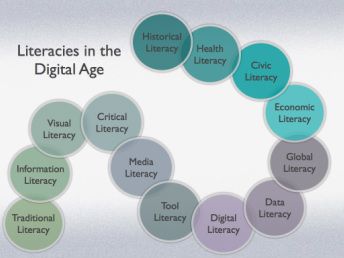 What are your literacies?What was your motivation to develop these literacies?What was your process of developing them?